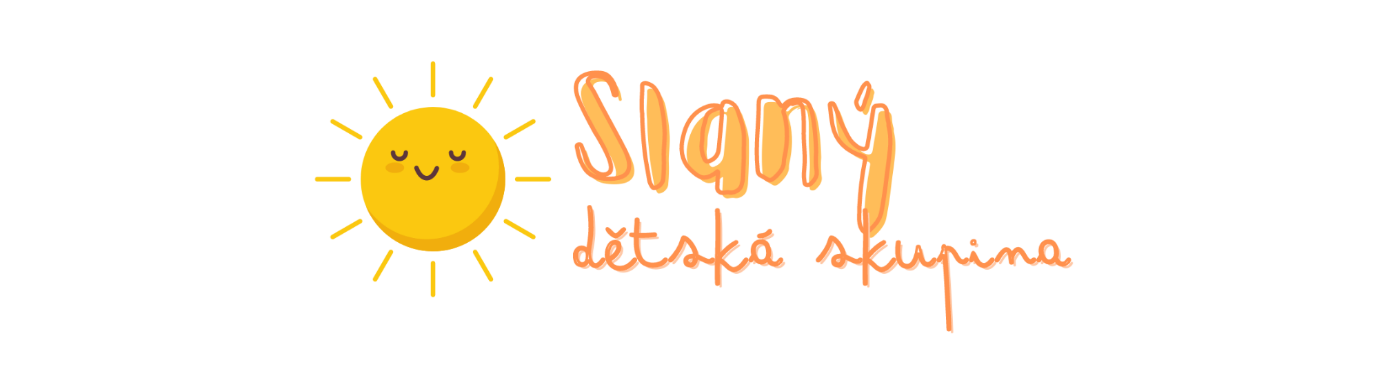 POTVRZENÍ O EVIDENCI NA ÚŘADU PRÁCEDobrý den,Prosíme o potvrzení, že níže jmenovaná osoba je v evidenci na Úřadu práceÚřad práce v ………………………………………………………………………………………………………………Tímto potvrzujeme, že výše uvedená osoba je/byla vedena v evidenci uchazečů o zaměstnáníOd     .   .  20…                                                       ☐ do   .   . 20…                                                                                ☐ k datu vydání tohoto potvrzeníDěkujeme,  s pozdravem Dětská skupina SlanýJméno a příjmení:Datum narození:Adresa trvalého pobytu:Razítko ÚP:Jméno, pozice a podpis osoby, vydávající potvrzení: